Cardinal Newman Writing Task Year 4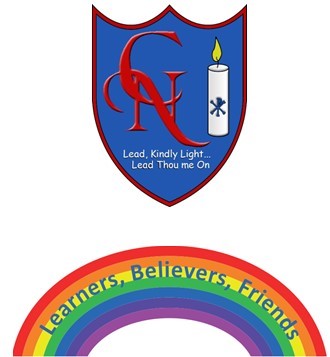 Name:Learning Objective: To write a descriptive story, using a range of exciting vocabulary and accurate punctuation.Success CriteriaSelf-assessmentPeer assessmentTeacher assessmentI can write a narrative with a clear structure, setting, characters and plot.I can use a range of sentences with more than one clause.I can evaluate and edit my own work for improvements.Feedback:Teacher: